История термина «деонтология»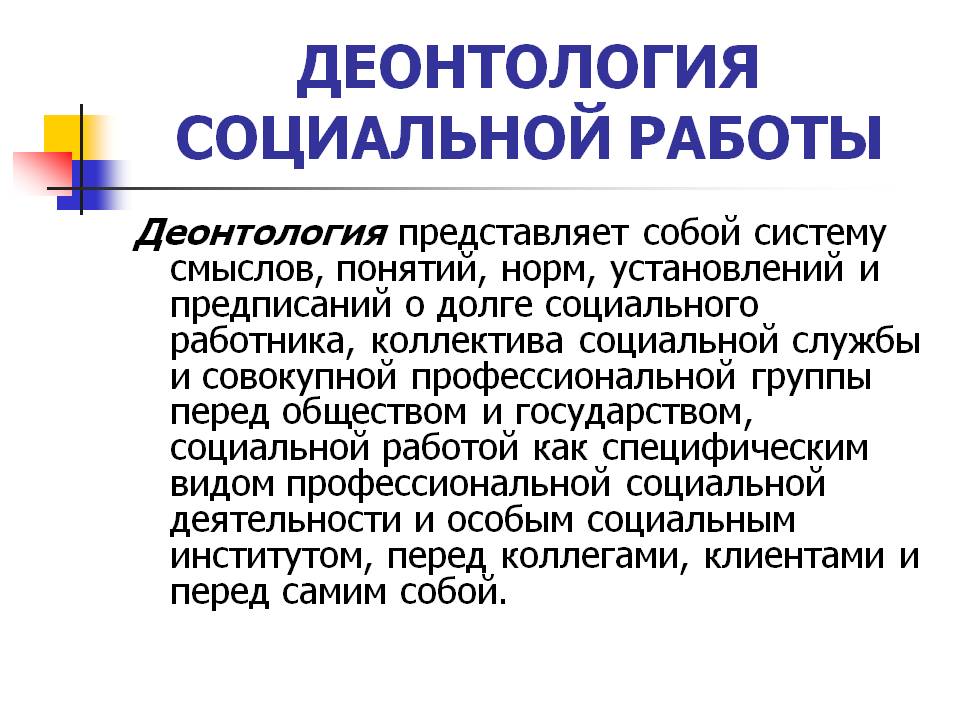 Термин «деонтология» был введен еще в 18 веке известным английским философом И. Бентамом. Изначально Бентам использовал его для того, чтобы обозначить учение о правильном, должном поведении, образе действий и мыслей, а также о правомерных поступках человека, которые отвечают законам морали и нравственности.Чуть позже слово «деонтология» как понятие стало применяться и трактоваться немного в ином значении. Этот термин стал означать должное поведение и поступки отдельного человека, причем не только исповедующего какое-либо вероисповедание, а как личности и специалиста в какой-либо области. Таким образом, деонтология из аксиологической сферы переместила в сферу учения о нравственных ценностях. В этом же смысле она употребляется и в современном мире.Практически каждая профессия сегодня связана с формированием своих представлений о том, каким образом должен выстраиваться мир, отношения между людьми, на каких принципах должна основываться личностная составляющая человека, его поведение, и на каких качествах должны строиться поступки и принятие особо важных решений, которые могут повлиять не только на человека, но и на тех, кто его окружает. Принципы деонтологии социальной работыБезусловно, социальный работник выступает важным посредником, который помогает человеку осознавать свое место в мире, чувствовать свою нужность и принимать очень важные решения, которые повлияют на дальнейшие действия, самопознание, реализацию свой творческих, интеллектуальных и физических способностей. Для понимания места деонтологии в сфере социальной работы необходимо обозначить ее ключевые принципы:Осознание собственной, личной ответственности за порученное задание как в правовом, так и в моральном отношениях; Компетентность специалиста, уровень его умений, а также уже имеющийся опыт по разрешению различных социальных конфликтов, где важна его роль как социального работника; Рациональный подход к решению поставленных задач – объективная оценка всех имеющихся данных, а также прогнозирование возможных исходов в случае совершения тех или иных действий; Соответствие полномочий и ответственности – социальный работник должен брать на себя ровно столько обязанностей, со сколькими он сможет справиться в силу своих индивидуальных особенностей, специфики психического здоровья и восприятия, а также в зависимости от уровня его квалификации; Инициатива и творческий подход – создание новых способов для ведения социальной работы, учет специфики социальной группы или индивида, в отношении которых будет организована данная деятельность (маленькие дети, неблагополучные семьи, пенсионеры, личность с признаками девиантного поведения). Деонтология как основа профессиональной деятельности социальных работниковДеонтология как принцип нравственности и гуманизма уже давно признан основой профессиональной деятельности социальных работников, работников в сфере медицины, а также среди психологов и представителей других профессий, чья деятельность напрямую связана с человеком, его физических, психическим и социальным здоровьем.Сегодня деонтологию именно в рамках социальной работы принято понимать как комплекс мер и предписаний, которые обозначают профессиональные обязанности специалиста, степень его ответственности за собственную деятельность. Ответственно эта перед обществом и государством, перед профессиональной сферой социальной работы, а также перед коллегами и социальными институтам, на которые направлены принципы и методы социальной работы.Но данные меры и предписания не действуют без чувства осознания их со стороны самого социального работника. Таким образом, осознание – это отражение его объективных обязанностей в идеях, собственных убеждениях, привычках и чувствах, в эмоциях, которые он испытывает при ведении того или иного дела, при общении с различными людьми или социальными группами, при принятии важных решений. Из этого мы можем вывести отдельную категорию «профессиональный долг», которая отражает нравственные обязанности специалиста по отношению к представителям общественной системы, а также в отношении к коллегам, клиентам, и их окружению (родным, близким, друзьям).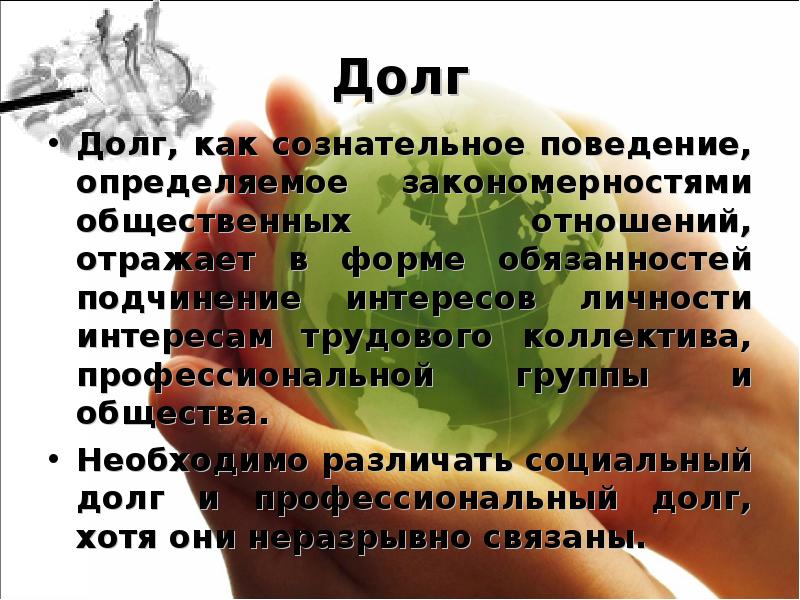 Деонтология социальной работы (книги, статьи)Научная электронная библиотека eLIBRARY.RU"ЗОЛОТОЕ ПРАВИЛО" НРАВСТВЕННОСТИ: БЫТЬ ИЛИ НЕ БЫТЬ
Арсанукаева Э.Р., Байтукаева М.А., Гантамиров А.М., Гокаева М.Ш., Ферзаули М.Р.
Современные научные исследования и разработки. 2018. Т. 2. № 5 (22). С. 638-640.PEDAGOGICAL ETHICS IN THE PRACTICE OF SOCIAL WORK TEACHERS
Timchenko E.A., Klenyushina V.D.
Modern Science. 2017. № 10. С. 172-174.ЗНАЧЕНИЕ КОДЕКСА ЭТИКИ В ПРОФЕССИОНАЛЬНОЙ ДЕЯТЕЛЬНОСТИ СОЦИАЛЬНЫХ РАБОТНИКОВ
Ахматова А.А.
В сборнике: Научная дискуссия современной молодежи: актуальные вопросы экономики, достижения и инновации Материалы международной студенческой научной конференции: в 5 частях. 2018. С. 31-36.ЗНАЧЕНИЕ КОДЕКСА ЭТИКИ В ПРОФЕССИОНАЛЬНОЙ ДЕЯТЕЛЬНОСТИ СОЦИАЛЬНЫХ РАБОТНИКОВ
Ахматова А.А.
В сборнике: Научная дискуссия современной молодежи: актуальные вопросы экономики, достижения и инновации Материалы международной студенческой научной конференции: в 5 частях. 2018. С. 31-36.ЗНАЧЕНИЕ СОСТРАДАНИЯ В ПРОФЕССИОНАЛЬНОЙ ДЕЯТЕЛЬНОСТИ СОЦИАЛЬНОГО РАБОТНИКА
Моисеева М.М.И.
В сборнике: Теология: история, проблемы, перспективы Материалы VI Всероссийской научно-практической конференции студентов, аспирантов и молодых ученых с международным участием. Под редакцией Н.Я. Безбородовой, Н.В. Стюфляевой. 2018. С. 218-222.НАРУШЕНИЕ ЭТИКИ МАРКЕТИНГА НА ПРИМЕРЕ РАБОТЫ С ЗАВИСИМОСТЬЮ ОТ СОЦИАЛЬНЫХ СЕТЕЙ ОРГАНИЗАЦИИ "ВКОНТАКТЕ"
Пахомова А.А., Суворова В.В., Камалетдинов Д.С.
В книге: Современные проблемы менеджмента Сборник докладов региональной научно-практической конференции. ФГБОУ ВО Удмуртский государственный университет, Институт экономики и управления; Ответственные за выпуск О.Д. Головина, Д.С. Шашарина. 2017. С. 155-161.НАЦИОНАЛЬНЫЕ ОСОБЕННОСТИ ПРОФЕССИОНАЛЬНОЙ ЭТИКИ МЕНЕДЖЕРОВ
Морозов В.А.
В сборнике: Приоритетные научные направления и критические технологии сборник материалов II Международной научно-практической конференции. 2017. С. 93-110.ОБ ОЦЕНКЕ КАЧЕСТВА ПРЕДОСТАВЛЕНИЯ ГОСУДАРСТВЕННОЙ УСЛУГИ
Мавликаева Ю.А., Аникеева Т.А., Плотникова О.А.
Медико-социальные проблемы инвалидности. 2018. № 3. С. 61-63.ОБЩИЕ ПРАВИЛА ЭТИКЕТА ПРИ ОБЩЕНИИ С ИНВАЛИДАМИ
Михайлова Ю.Н.
В сборнике: Приоритетные направления развития образования и науки Сборник материалов III Международной научно-практической конференции . Редкол.: О. Н. Широков. 2017. С. 257-258.ПОНЯТИЕ КОРПОРАТИВНОЙ ЭТИКИ
Евченко О.С.
Культура и цивилизация. 2017. Т. 7. № 3A. С. 422-433.ПРЕОДОЛЕНИЕ ЭТИЧЕСКИХ ДИЛЕММ В СОЦИАЛЬНОЙ РАБОТЕ
Гвозденко В.С.
В сборнике: Актуальные направления научных исследований: перспективы развития Сборник материалов VI Международной научно-практической конференции. Редколлегия: О.Н. Широков [и др.]. 2018. С. 109-110.ПРОФЕССИОНАЛЬНАЯ ЭТИКА КАК ФАКТОР ИНСТИТУЦИОНАЛИЗАЦИИ СОЦИАЛЬНОЙ РАБОТЫ
Киенко Т.С.
В сборнике: Профессиональная культура российской интеллигенции Сер. "Интеллигенция и современность" Министерство образования и науки РФ, Федеральное государственное бюджетное образовательное учреждение высшего образования "Российский государственный гуманитарный университет", Социологический факультет, Центр социологических исследований. 2017. С. 313-317.ПРОФЕССИОНАЛЬНО-ЭТИЧЕСКИЕ АСПЕКТЫ СОЦИАЛЬНОЙ РАБОТЫ С НЕСОВЕРШЕННОЛЕТНИМИ, ОКАЗАВШИМИСЯ В ТРУДНОЙ ЖИЗНЕННОЙ СИТУАЦИИ
Агеева А.Н.
В сборнике: Ребёнок в языковом и образовательном пространстве Сборник материалов Российской студенческой научной конференции при финансовой поддержке проекта № 18-313-10005 Российским фондом фундаментальных исследований. 2018. С. 152-155.РЕКЛАМНО-ТЕХНИЧЕСКОЕ ОПИСАНИЕ "ЭТИЧЕСКИЕ ОСНОВЫ СОЦИАЛЬНОЙ РАБОТЫ"
Нелидкин А.М.
Навигатор в мире науки и образования. 2017. № 3 (36). С. 93.ЭТИКА В СОЦИАЛЬНОЙ РАБОТЕ: ПРОФЕССИОНАЛЬНЫЙ КОДЕКС И ПОТРЕБИТЕЛЬ
Видякина Е.А.
В сборнике: РОССИЯ В МНОГОВЕКТОРНОМ МИРЕ: НАЦИОНАЛЬНАЯ БЕЗОПАСНОСТЬ, ВЫЗОВЫ И ОТВЕТЫ материалы международной междисциплинарной научной конференции: в 2 частях. 2017. С. 153-154.ЭТИКА И ЭСТЕТИКА В ПОДГОТОВКЕ IT-СПЕЦИАЛИСТОВ
Сыргашева Л.Ю.
Международный студенческий научный вестник. 2018. № 1. С. 89.ЭТИКА СОЦИАЛЬНОГО РАБОТНИКА: ПОНЯТИЕ, ОСОБЕННОСТИ, ПРИНЦИПЫ
Башкова Н.С., Даниелян Е.В.
Новая наука: Современное состояние и пути развития. 2017. № 1-2. С. 61-66.ЭТИКА СОЦИАЛЬНОЙ РАБОТЫ: СООТНОШЕНИЕ ТЕОРЕТИЧЕСКОГО И ПРИКЛАДНОГО ЗНАНИЙ
Толстых О.М.
Современные научные исследования и инновации. 2017. № 6 (74). С. 104.ЭТИЧЕСКИЕ АСПЕКТЫ ВЗАИМОДЕЙСТВИЯ СПЕЦИАЛИСТА ПО СОЦИАЛЬНОЙ РАБОТЕ С ПОЖИЛЫМИ ЛЮДЬМИ
Иржанова А.А.
Форум молодых ученых. 2018. № 1 (17). С. 490-492.ЭТИЧЕСКИЕ ОСНОВЫ СОЦИАЛЬНОЙ РАБОТЫ
Наместникова И.В.
Учебник для бакалавров / Москва, 2017. Сер. 58 Бакалавр. Академический курс (1-е изд.)ЭТИЧЕСКИЕ ОСНОВЫ СОЦИАЛЬНОЙ РАБОТЫ
Наместникова И.В.
Учебник и практикум / Москва, 2017. Сер. 68 Профессиональное образование (1-е изд.)ЭБС IPRbooksВиговская М.Е. Профессиональная этика и этикет [Электронный ресурс] : учебное пособие для бакалавров / М.Е. Виговская. — Электрон. текстовые данные. — М. : Дашков и К, Ай Пи Эр Медиа, 2018. — 144 c. — 978-5-394-02409-2. — Режим доступа: http://www.iprbookshop.ru/75205.htmlКартушина И.Г. Профессиональная этика и этикет [Электронный ресурс] : учебно-методическое пособие / И.Г. Картушина. — Электрон. текстовые данные. — Калининград: Балтийский федеральный университет им. Иммануила Канта, 2010. — 178 c. — 978-5-9971-0078-0. — Режим доступа: http://www.iprbookshop.ru/23874.htmlКикоть В.Я. Профессиональная этика и служебный этикет [Электронный ресурс] : учебник / В.Я. Кикоть, И.И. Аминов, А.А. Гришин. — Электрон. текстовые данные. — М. : ЮНИТИ-ДАНА, 2012. — 559 c. — 978-5-238-01984-0. — Режим доступа: http://www.iprbookshop.ru/15449.htmlЛазутина Г.В. Профессиональная этика журналиста [Электронный ресурс] : учебник / Г.В. Лазутина. — Электрон. текстовые данные. — М. : Аспект Пресс, 2011. — 224 c. — 978-5-7567-0612-3. — Режим доступа: http://www.iprbookshop.ru/8846.htmlПрофессиональная этика [Электронный ресурс] : учебник для высших учебных заведений / М.Н. Росенко [и др.]. — Электрон. текстовые данные. — СПб. : Петрополис, 2006. — 200 c. — 5-9676-54-Х. — Режим доступа: http://www.iprbookshop.ru/20338.htmlБиблиографическое описаниеМесто храненияИнв. номерАвраменко И. М. Основы медицинских знаний : лекции и семинары : учеб.–практ. пособие для вузов / И. М. Авраменко. – Ростов н/Д : Феникс, 2008. – 156 с.61А21ФОХ1 2-101; уч.ф 2-115; уч.ф 2-115; 674932; 674933; 674934; 674935; 674936Вигуру К. Деонтология государственной службы = Deontologie des fonctions publiques / К. Вигуру. – М. : Логос, 2003. – 279 с. 342.9В41уч.ф 2-115; ФОХ1 2-101; уч.ф 2-115628967; 628968; 628965; 628966Гуслова М. Н. Организация и содержание социальной работы с населением : учеб. для нач. проф. образования : допущено Эксперт. советом по проф. образованию / М. Н. Гуслова. – М. : Академия, 2007. – 256 с.364Г96ч.з 2-202; ФОХ1 2-101668008; 668007Гуслова М. Н.  Организация и содержание работы по социальной защите престарелых и инвалидов : учебное пособие / М. Н. Гуслова. – М. : Академия, 2010. – 233 с.364Г96 Колледж 2-102, уч.ф.; 691474; 691475; 691476Киенко Т. С. Институциональный анализ мотивации труда в социальной работе / Т. С. Киенко // Отечественный журнал социальной работы. – 2012. – № 1. – С. 21–29.Изложены результаты исследования, целью которого являлся анализ мотивирующих функций и дисфункций института социальной работы в современных российских условиях. Исследована специфика и мотивирующие возможности профессиональной этики социальной работы, обосновано зарождение профессиональной субкультуры социальных работников. Корконосенко С. Г. Нормативные теории журналистики в России: ретроспективный взгляд / С. Г. Корконосенко // Вопросы теории и практики журналистики. – 2014. – № 5. – С. 12–25.Левитан К. М. Основы педагогической деонтологии : учеб. пособие для высш. шк. / К. М. Левитан. – М. : Наука, 1994. – 192 с. 371:159Л36ФОХ1 2-101; ФОХ1 2-101532079; 532080Медведева Г. П. Этика социальной работы : учеб. пособие / Г. П. Медведева. – М. : ВЛАДОС : Моск. гос. социал. ун–т, 1999. – 206 с. 172.36М42уч.ф 2-115; ФОХ1 2-101; 573180; 573177; 573181; 573179; 573178Медведева Г. П. Профессионально-этические основы социальной работы : учеб. для вузов / Г. П. Медведева. – 2–е изд., стер. – М. : Академия, 2009. – 270 с.172:36М42ФОХ1 2-101680059Медведева Г. П. Профессионально-этические основы социальной работы : учеб. для вузов / Г. П. Медведева. – М. : Академия, 2007. – 270 с. 172:36М42ФОХ1 2-101; уч.ф.; уч.ф 2-115; ; 665699; 666326; 666327; 666328; 666329; 666330Медведева, Г. П. Этика социальной работы : учеб. пособие / Г. П. Медведева. – М. : ВЛАДОС : Моск. гос. социал. ун-т, 2002. – 206 с. 172:36М42уч.ф 2-115; уч.ф 2-115; уч.ф 2-115; 608938; 630606; 608939; 630605; 641778; 636619Медведева, Г. П. Этические основы социальной работы. Учебник и практикум : учебник / Г. П. Медведева. – М. : Юрайт, 2014. – 443 с. 174М42ч.з 2-202; уч.ф 2-115; ФОХ1 2-101698568; 698569; 698570; 697829Медведева Г. Па. Этические основы социальной работы : учебник / Г. П. Медведева. – 3–е изд., перераб. и доп. – М. : Академия, 2012. – 287 с. 174:36М42Колледж 2-102, уч.ф.686927Медицинская эстетика и деонтология / под ред. Морозова Г. В., Царегородцева Г. И. – М. : Медицина, 1983. – 270 с. 61М42ФОХ1 2-101491429Основы журналистики : учеб.-метод. комплекс / сост. М. П. Рачков ; БГУЭП. – Иркутск : Изд–во БГУЭП, 2006. – 24 с. 070.1О–75уч.ф 2-115; уч.ф 2-115Протанская Е. С. Профессиональная этика психолога : учеб. пособие / Е. С. Протанская ; С.–Петерб. гос. ун–т культуры и искусства. – СПб. : Изд-во С.-Петерб. ун-та, 2008. – 174 с.174П83ФОХ1 2-101668879Рейснер М. А. Государство Ч. 1, Идеология и метод. – 2–е изд., доп. и испр. – М. : Изд–е Соц. Академии Обществ. наук, 1918. – 222 с.Ф01Р35 ФОХ2 2-10128809Савина Л. А. Практика применения графологии за рубежом / Л. А. Савина, Н. Ю. Горелов // Вестник криминалистики. – 2013. – № 1. – С. 49–53.       Авторы предлагают определение графологии и показывают практику ее применения на примере европейских стран. Семина Т. В. Социальный конфликт "врач–пациент" в современном российском обществе: объективные причины и субъективные факторы [Электронный ресурс] / Т. В. Семина // Вестник Московского университета. Серия 18, Социология и политология. – 2016. – № 1. – С. 84–106. – Режим доступа: https://dlib.eastview.com/browse/doc/47341276.        Обсуждается одна из наиболее актуальных и сложных проблем современного российского общества – конфликт врача и пациента. Анализируются объективные причины и субъективные факторы возникновения этого конфликта в условиях модернизации здравоохранения и медицинского обслуживания населения. Предложены профилактические меры по снижению социального конфликта "врач–пациент" и научное развитие социальной гармонизации во взаимоотношениях. 316:61 60.561.6 Словарь–справочник по социальной работе / Под ред. Холостовой Е. И. – М. : Юристъ, 1997. – 424 с.364С48уч.ф 2-115; 2-102; ФОХ1 2-101559723; 548143; 548142; 548141Социальная работа : учеб. пособие / Н. Ф. Басов [и др.] ; под ред. Ф. Ф. Басова. – М. : Дашков и К, 2008. – 363 с. 364С69ФОХ1 2-101; уч.ф 2-115;662233; 662234; 662235; 662236; 662237 Социальная работа : учеб. пособие / Н. Ф. Басов [и др.] ; под ред. Н. Ф. Басова. – 2–е изд., перераб. и доп. – М. : Дашков и К, 2011. – 361 с.364С69ФОХ1 2-101; уч.ф 2-115; 690463; 690464; 690465; 690466; 690467 Социальная работа : учеб. пособие / под ред. Н. Ф. Басова. – М. : Дашков и К, 2009. – 364 с. 364С69ФОХ1 2-101; уч.ф 2-115; уч.ф 2-115; 666404; 666405; 666406; 666407; 666408Справочное пособие по социальной работе / Л. С. Алексеева [и др.] ; отв. ред.: А. М. Панов, Е. И. Холостова. – М. : Юристъ, 1997. – 168 с. 364С74ФОХ1 2-101; уч.ф 2-115542290; 542291Червякова, Галина Александровна. Введение в профессию "Социальная работа" : учебник для высш. проф. образования / Г. А. Червякова. – М. : Академия, 2012. – 185 с.364Ч–45Колледж 2-102, уч.ф.686932; 691876Шихардин Н. В. От этики здравого смысла к теоретическому моральному сознанию / Н. В. Шихардин // Отечественный журнал социальной работы. – 2015. – № 2. – С. 52–56.Преподавание курсов "Этика", "Профессиональная этика", "Этика социальной работы", "Деонтология социальной работы" призвано "достроить" в моральном сознании студента новые уровни теоретического знания и становится одним из способов обоснования выбора моральных ценностей. Переход от морали здравого смысла к теоретическому знанию, к морали как практической философии можно проследить на примере взаимосвязи и различия таких ценностей как "терпение" и "терпимость". 